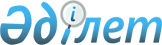 Панфилов ауданы бойынша бірыңғай тіркелген салық ставкаларын 2012-2013 жылдарға белгілеу туралы
					
			Күшін жойған
			
			
		
					Алматы облысы Панфилов аудандық мәслихатының 2011 жылғы 8 желтоқсандағы N 4-54-337 шешімі. Алматы облысының Әділет департаменті Панфилов ауданының Әділет басқармасында 2011 жылы 14 желтоқсанда N 2-16-144 тіркелді. Қолданылу мерзімінің аяқталуына байланысты қаулының күші жойылды - Алматы облысы Панфилов аудандық мәслихатының 2012 жылғы 05 желтоқсандағы N 5-24-165 шешімімен      Ескерту. Қолданылу мерзімінің аяқталуына байланысты қаулының күші жойылды - Алматы облысы Панфилов аудандық мәслихатының 05.12.2012 N 5-24-165 шешімімен.

      РҚАО ескертпесі.

      Мәтінде авторлық орфография және пунктуация сақталған.       

Қазақстан Республикасының 2008 жылғы 10 желтоқсандағы "Салық және бюджетке төленетін басқа да міндетті төлемдер туралы" Кодексінің 422-бабының 2-тармағына, Қазақстан Республикасының 2001 жылғы 23 қаңтардағы "Қазақстан Республикасындағы жергілікті мемлекеттік басқару және өзін-өзі туралы" Заңының 6-бабының 1-тармағының 15) тармақшасына сәйкес Панфилов аудандық мәслихаты ШЕШІМ ҚАБЫЛДАДЫ:



      1. Панфилов ауданы бойынша бірыңғай тіркелген салық ставкалары 2012-2013 жылдарға қосымшаға сәйкес белгіленсін.



      2. Панфилов аудандық мәслихатының 2009 жылғы 21 желтоқсандағы "Панфилов ауданы аумағындағы бірыңғай тіркелген салық ставкаларының мөлшерін белгілеу туралы" N 4-25-167 шешімінің (нормативтік-құқықтық актілерді мемлекеттік тіркеу Тізілімінде 2010 жылғы 28 қаңтарда N 2-16-100 нөмірмен тіркелген, "Жаркент өңірі" газетінің 2010 жылғы 06 ақпандағы 11 нөмірінде жарияланған) күші жойылсын.



      3. Осы шешімнің орындалуына бақылау аудан әкімінің орынбасары Молдахметов Батыр Қайыркенұлына және аудандық мәслихаттың бюджет және экономикалық даму мәселелері жөніндегі тұрақты комиссиясына жүктелсін.



      4. Осы шешім Әділет органдарында мемлекеттік тіркелген күннен бастап күшіне енеді және алғаш ресми жарияланғаннан кейін күнтізбелік он күн өткен соң қолданысқа енгізіледі.      Аудандық мәслихаты

      сессиясының төрағасы                       Р. Тулақбаев      Аудандық мәслихат хатшысы                  Т. Оспанов      КЕЛІСІЛДІ:      Панфилов ауданы бойынша

      салық басқармасының

      бастығы                                    Бекмұхамбет Оразтай Нұратайұлы

      08 желтоқсан 2011 жыл

Панфилов аудандық мәслихатының

2011 жылғы 8 желтоқсандағы

"Панфилов ауданы бойынша

бірыңғай тіркелген салық

ставкаларын 2012-2013 жылдарға

белгілеу туралы"

N 4-54-337 шешіміне қосымша 

Панфилов ауданы бойынша 2012-2013 жылдарға арналған бірыңғай

тіркелген салық ставкаларының мөлшері
					© 2012. Қазақстан Республикасы Әділет министрлігінің «Қазақстан Республикасының Заңнама және құқықтық ақпарат институты» ШЖҚ РМК
				Рет

NСалық салу объектісінің атауыПанфилов ауданы бойынша айына салық салу бірлігіне тіркелген салықтың базалық ставкаларының мөлшері (айлық есептік көрсеткіш)1231.Бір ойыншымен ойын өткізуге арналған, ұтыссыз ойын автоматы52.Біреуден артық ойыншылардың қатысуымен ойын өткізуге арналған ұтыссыз ойын автоматы63.Ойын өткізу үшін пайдаланылатын дербес компьютер24.Ойын жолы455.Карт86.Бильярд үстелі8